SCI-144-2015Comunicación de acuerdo Para los fines correspondientes se transcribe el acuerdo tomado por el Consejo Institucional, citado en la referencia, el cual dice:CONSIDERANDO QUE: La Secretaría del Consejo Institucional recibió el oficio DEVESA-119-2015, con fecha de recibido 04 de marzo de 2015, suscrito por la MSc. Noidy Salazar Arrieta, Directora a.i. del DEVESA, dirigido al Dr.  Julio César Calvo A., Presidente del Consejo Institucional, en el cual solicita el nombramiento de un representante del Consejo Institucional, para que participe en el Acto de Graduación No.  238, que se llevará a cabo en el Centro de Transferencia Tecnológica y Educación Continua (CTEC), el jueves 23 de abril de 2015, a las 2:00 p.m.SE ACUERDA:Designar al Dr. Tomás Guzmán Hernández, como representante del Consejo Institucional, para que participe en el Acto de Graduación No. 238, que se llevará a cabo en el Centro de Transferencia Tecnológica y Educación Continua (CTEC), el jueves 23 de abril de 2015, a las 2:00 p.m.Comunicar.  ACUERDO FIRME.PALABRAS CLAVE:  Acto-Graduación-No 238-CTEC         BSS/cmpm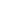 Para:Dr. Julio Calvo Alvarado, RectorMSc. Noidy Salazar Arrieta, Directora a.i. del DEVESASede Regional San CarlosDr. Tomás Guzmán Hernández, Representante de las Sedes y Centros Académicos ante el Consejo InstitucionalDe: Licda. Bertalía Sánchez Salas, Directora Ejecutiva Secretaría del Consejo InstitucionalInstituto Tecnológico de Costa Rica Fecha:11 de marzo de 2015Asunto:Sesión Ordinaria No. 2909, Artículo 8, del 11 de marzo de 2015.  Designación de un Representante del Consejo Institucional para que participe en el Acto de Graduación Ordinario No. 238, que se llevará a cabo en el Centro de Transferencia Tecnológica y Educación Continúa (CTEC), el 23 de abril de 2015 ci.  Secretaría del Consejo InstitucionalVicerrectoría AdministraciónVicerrectoría de DocenciaVIEVIESACentro Académico de LimónSede Regional San CarlosCentro Académico San JoséSede Interuniversitaria AlajuelaOPIOficina Asesoría LegalAuditoría Interna (Notificado a la Secretaria vía correo electrónico)Comunicación y Mercadeo Centro de Archivo y ComunicacionesFEITEC